OBEC MUŽLA
MUZSLA   KÖZSÉG 943 52 MUŽLA č. 711, IČO: 00309125: 036/2861760-69P Á L Y Á Z A TMuzsla község az  553/2003 Z.z. számú törvény rendelkezései alapján pályázatot hirdeta következő munkahely betöltésére:„A Muzslai óvoda iskolai étkezdéje konyhájának kisegítője – helyettesítés hosszantartó munkaképtelenség alatt”Megkövetelt okiratok:Szakmai életrajz és az eddigi szakmai gyakorlat összegzéseA pályázatok kiértékelése 2019.8.22-én 16,00 órakor a Muzslai Községi Hivatal első emeleti tanácstermében történik majd.Muzsla, 2019.8.14	 				Ing.  F a r k a s Iván   s.k.                                                   	                             polgármester   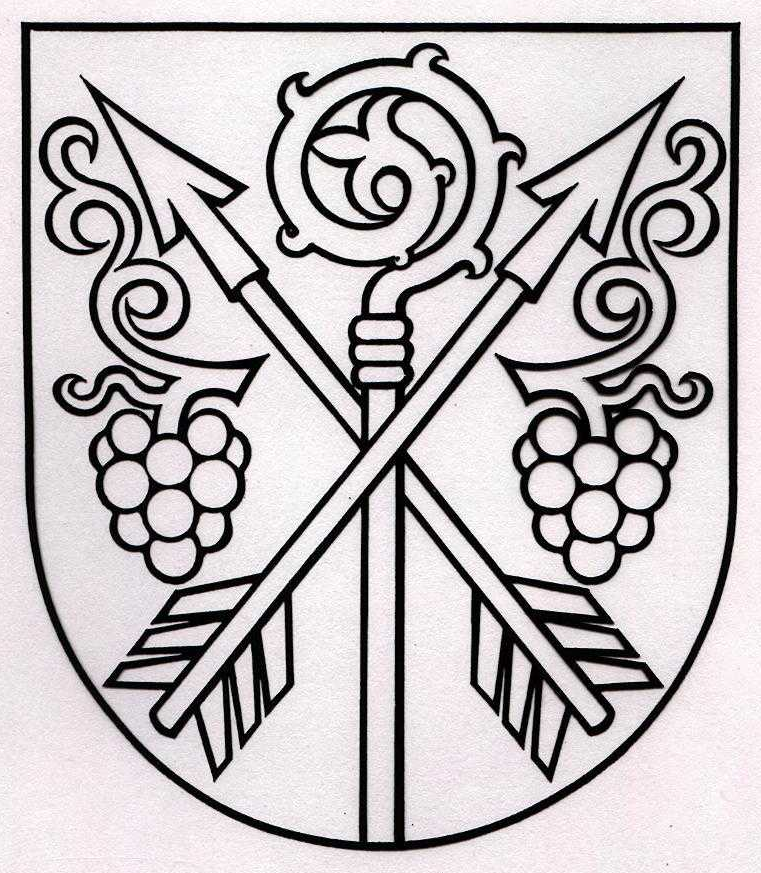 